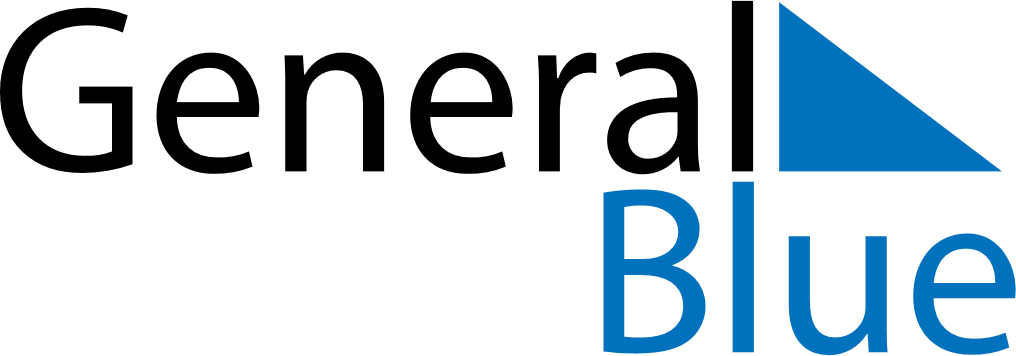 July 2025July 2025July 2025July 2025July 2025July 2025VenezuelaVenezuelaVenezuelaVenezuelaVenezuelaVenezuelaSundayMondayTuesdayWednesdayThursdayFridaySaturday12345Independence Day67891011121314151617181920212223242526Birthday of Simón Bolívar2728293031NOTES